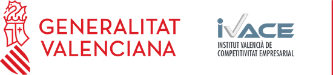 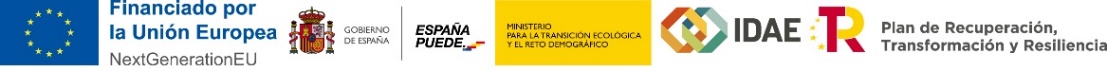 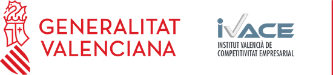 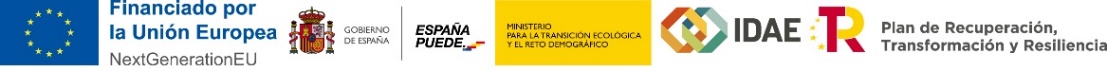 MEMORIA TÉCNICAPROGRAMA DE INCENTIVOS 6:Realización de instalaciones de energías renovables térmicas en el sector residencialActuación 6.12021AEROTERMIA AIRE-AGUA; GEOTÉRMICA; HIDROTERMIAImportante: Toda la información requerida en la presente memoria debe ser correctamente cumplimentada. La falta de datos impedirá la correcta evaluación del proyecto y puede suponer una reducción importante de la ayuda concedida.DATOS TÉCNICOS DEL PROYECTO (rellenar lo que proceda según el caso)Instalación térmica para climatización y ACS(*) Se refiere al combustible que se usaba antes de la actuación para cubrir las necesidades energéticas.2. DESCRIPCIÓN DEL PROYECTO Y CÁLCULO JUSTIFICATIVO DEL AHORRO ENERGÉTICO y/o ENERGÍA DIVERSIFICADA.DESCRIPCIÓN DEL PROYECTO2.2  ESQUEMA DE LA INSTALACIÓN (completar manualmente, o bien, adjuntar en hoja separada)2.3. CÁLCULO JUSTIFICATIVO DEL AHORRO ENERGÉTICO Y ECONÓMICO (se podrá complementar en hojas separadas si se requiere más espacio)Nota.- Los factores de conversión para transformar la energía final en energía primaria se estiman en:	- Energía eléctrica:				2,11 Energía primaria/Energía final	- Otras (GLP, gas natural o gasóleo):	1,11 Energía primaria/Energía finalDESGLOSE DETALLADO DE LA INVERSIÓN (rellenar las partidas que proceda).Equipos (bomba de calor,…):	     €Ejecución de obra y/o instalaciones: 	     €Equipamientos electromecánicos, hidráulicos, de control y auxiliares: 	     €Sistema eléctrico general de Alta Tensión y Baja Tensión:	     €Sistemas de gestión, control activo y monitorización:	     €Sistemas de medición del recurso (sondeos, ensayos TRT,…)	     €Obras civiles relacionadas	     €Desmantelamiento instalaciones existentes	     €Redacción de proyectos y memorias técnicas	     €Dirección facultativa	     €Coordinación de seguridad y salud	     €Gestión solicitud ayuda	     €Gestión justificación ayuda	     €Informe del auditor	     €Otras partidas (se deben especificar):     :	     €     :	     €     :	     €	TOTAL:	     4. PERIODO DE RETORNO DE LA INVERSIÓNPeríodo de retorno de la inversión (años):       años	Con E =       €		M =       €Siendo:T = Tiempo de recuperación de la inversión en años.I = Inversión total del proyecto (no incluye estudios de viabilidad, trabajos de investigación y desarrollo).E= Valor económico de la energía, sustituida o ahorrada (respecto de una bomba de calor convencional con un COP de 2,5).M= Costes anuales de mantenimiento sin contar los costes financieros y amortización.SOLICITANTESOLICITANTESOLICITANTESOLICITANTESOLICITANTESOLICITANTENombre:       Nombre:       Nombre:       Nombre:       Nombre:       Nombre:       IDENTIFICACIÓN DEL PROYECTOIDENTIFICACIÓN DEL PROYECTOIDENTIFICACIÓN DEL PROYECTOIDENTIFICACIÓN DEL PROYECTOIDENTIFICACIÓN DEL PROYECTOIDENTIFICACIÓN DEL PROYECTOTítulo:      Título:      Título:      Título:      Título:      Título:      LOCALIZACIÓN DEL PROYECTOLOCALIZACIÓN DEL PROYECTOLOCALIZACIÓN DEL PROYECTOLOCALIZACIÓN DEL PROYECTOLOCALIZACIÓN DEL PROYECTOLOCALIZACIÓN DEL PROYECTODirección:      Dirección:      Referencia catastral:      Referencia catastral:      Referencia catastral:      Referencia catastral:      Localidad:      Localidad:      Localidad:      CP:      Provincia: Provincia: Parcela:      Polígono:      UTM (X):      UTM (X):      UTM (X):      UTM (Y):      Sistema:Sistema:Sistema:Sistema:Sistema:Componentes principalesComponentes principalesComponentes principalesComponentes principalesComponentes principalesDescripciónNº de unidadesNº de unidadesFabricanteModeloBucles de tuberíaSist. circulación (bombas)Equipo de controlBomba de calorActuaciones adicionales:Actuaciones adicionales:Potencia:       kWEspecificar actuaciones en caso de ser varias:      Especificar actuaciones en caso de ser varias:      Especificar actuaciones en caso de ser varias:      Especificar actuaciones en caso de ser varias:      Especificar actuaciones en caso de ser varias:      Características del sistema de intercambio de energía con el terreno o foco hidráulicoCaracterísticas del sistema de intercambio de energía con el terreno o foco hidráulicoCaracterísticas del sistema de intercambio de energía con el terreno o foco hidráulicoCaracterísticas del sistema de intercambio de energía con el terreno o foco hidráulicoCaracterísticas del sistema de intercambio de energía con el terreno o foco hidráulicoConfiguración del sistema de intercambio: Configuración del sistema de intercambio: Configuración del sistema de intercambio: Configuración del sistema de intercambio: Configuración del sistema de intercambio: Número de bucles:    Número de bucles:    Número de bucles:    Profundidad:        mProfundidad:        mConductividad térmica del terreno:       W/K·mConductividad térmica del terreno:       W/K·mConductividad térmica del terreno:       W/K·mLongitud total de las tuberías:       mLongitud total de las tuberías:       mTipo de terreno/foco hidráulico:      Tipo de terreno/foco hidráulico:      Tipo de terreno/foco hidráulico:      Temperatura media del terreno/agua:    ºCTemperatura media del terreno/agua:    ºCOtras características:      Otras características:      Otras características:      Otras características:      Otras características:      Características de la bomba de calorCaracterísticas de la bomba de calorCaracterísticas de la bomba de calorCaracterísticas de la bomba de calorCaracterísticas de la bomba de calorPotencia calorífica /frigorífica unitaria:      /      kWPotencia calorífica /frigorífica unitaria:      /      kWPotencia calorífica /frigorífica unitaria:      /      kWPotencia calorífica /frigorífica unitaria:      /      kWCOP modo calor / EER modo frío:     /    Tipología:      Tipología:      Tipología:      Tipología:      Número instalado:   Rendimiento medio estacional SPF calefacción (SCOP) / refrigeración (SEER) / ACS (SCOPhw):       /       /      Rendimiento medio estacional SPF calefacción (SCOP) / refrigeración (SEER) / ACS (SCOPhw):       /       /      Rendimiento medio estacional SPF calefacción (SCOP) / refrigeración (SEER) / ACS (SCOPhw):       /       /      Rendimiento medio estacional SPF calefacción (SCOP) / refrigeración (SEER) / ACS (SCOPhw):       /       /      Rendimiento medio estacional SPF calefacción (SCOP) / refrigeración (SEER) / ACS (SCOPhw):       /       /      Otras características:      Otras características:      Otras características:      Otras características:      Otras características:      Características del sistema de circulación (bombas) Características del sistema de circulación (bombas) Características del sistema de circulación (bombas) Características del sistema de circulación (bombas) Características del sistema de circulación (bombas) Marca bomba:      Marca bomba:      Modelo bomba:      Modelo bomba:      Modelo bomba:      Potencia unitaria:       kWPotencia unitaria:       kWNúmero instalado:    Número instalado:    Número instalado:    Otras características:      Otras características:      Otras características:      Otras características:      Otras características:      Características generales de la instalaciónCaracterísticas generales de la instalaciónCaracterísticas generales de la instalaciónCaracterísticas generales de la instalaciónCaracterísticas generales de la instalaciónPotencia total calefacción / refrigeración / ACS:       /       /      kWPotencia total calefacción / refrigeración / ACS:       /       /      kWPotencia total calefacción / refrigeración / ACS:       /       /      kWPotencia total calefacción / refrigeración / ACS:       /       /      kWPotencia total calefacción / refrigeración / ACS:       /       /      kWSistema de control:      Sistema de control:      Sistema de control:      Sistema de control:      Sistema de control:      Nombre empresa instaladora (si se conoce):      Nombre empresa instaladora (si se conoce):      Nombre empresa instaladora (si se conoce):      Nombre empresa instaladora (si se conoce):      Nombre empresa instaladora (si se conoce):      Combustible desplazado por la actuación (*): RESUMEN CALCULOS ENERGÉTICOSRESUMEN CALCULOS ENERGÉTICOSProducción anual de Energía Renovable	     	kWhEnergía anual térmica aportada calefacción	     	kWhEnergía anual térmica aportada refrigeración	     	kWhEnergía anual térmica aportada ACS	     	kWhNº de horas previstas de funcionamiento al año	     	h/añoAhorro anual de Energía Primaria	     	kWhAhorro económico anual	     	€